Электронно-образовательный маршрут для детей раннего возраста на тему «Волшебный мир сказок»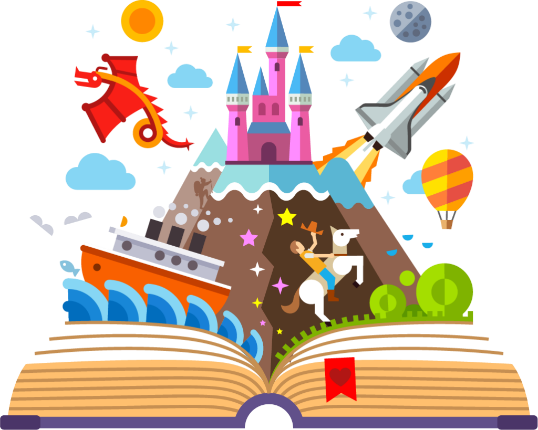  Сказка – благодатный и ничем не заменимый источник воспитания ребёнка. Сказка – это духовные богатства культуры, познавая которые, ребёнок познает сердцем родной народ. Дошкольный возраст – возраст сказки. Именно в этом возрасте ребёнок проявляет сильную тягу ко всему сказочному, необычному, чудесному. Если сказка удачно выбрана, если она естественно и вместе с тем выразительно рассказана, можно быть уверенными, что она найдёт в детях чутких, внимательных слушателей. И это будет способствовать развитию маленького человека.   Сказка – источник проявления всех чувств ребёнка.Уважаемые родители!Предлагаю Вам пройти электронный образовательный маршрут на тему: «Волшебный мир сказок».Все дети любят сказки. Сказка входит в жизнь ребенка с самого раннего возраста. С помощью сказок поможем ребенку развить его воображение, фантазию, правильную речь, память. Можно научить ребенка различать добро и зло.День 1. Знакомство со сказкой!Посмотрите с детьми сказку «Колобок»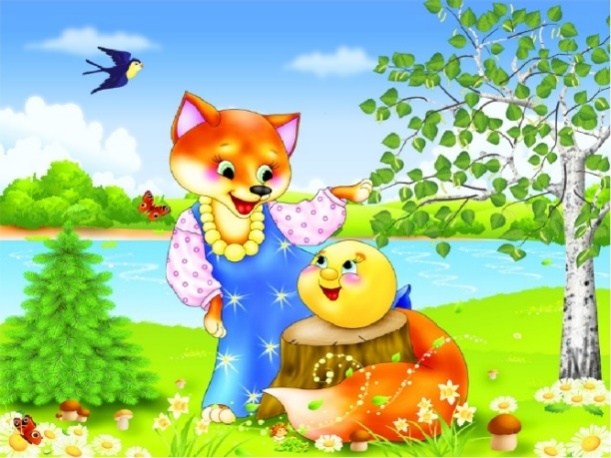 https://www.youtube.com/watch?v=6AeMzdoKxNoПосле просмотра мультика задайте детям вопросы:- Как называется сказка? (Колобок).- Кто был в сказке? (дед, баба, колобок, заяц, волк, медведь, лиса).- От кого ушел колобок? (от деда и бабы)- Кого встретил в лесу? (зайца, волка, медведя, лису)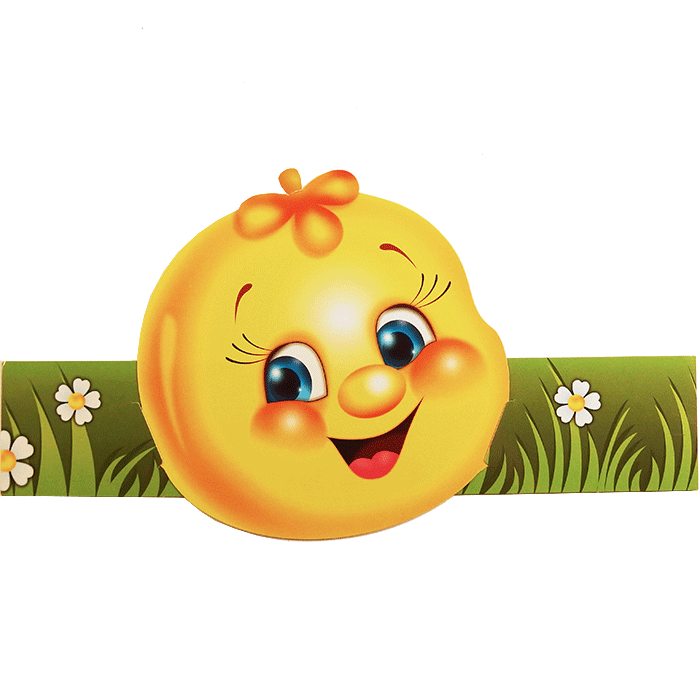 - Кто съел колобка? (лиса).Для знакомства с желтым цветом (колобок– желтый, поиграйте с детьми в игру. Самый светлый и жизнерадостный из цветов радуги. Ссылка на игру:https://www.igraemsa.ru/igry-dlja-detej/online-igry-dlja-malyshej/igroteka-igry-pro-cveta/igra-zhyoltyj-cvetДень 2. Вместе мы все сможем!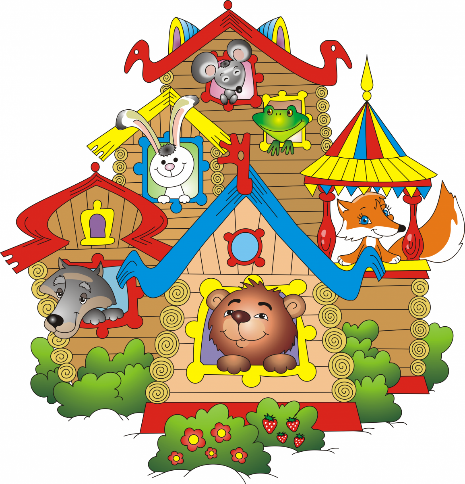 Научить ребёнка взаимопомощи, что если у других детей что-то не получается, а он в силах помочь – то пусть поможет! Очень хорошим примером взаимопомощи послужит сказка «Теремок»https://kinderbox.ru/skazka-teremokНе секрет, что дети очень любят смотреть мультфильмы. Посмотрите вместе мультфильм https://www.youtube.com/watch?v=hmqN1p5yQcoДень  3. Дидактическая игра «Найди тень»Посмотрите на эту картинку: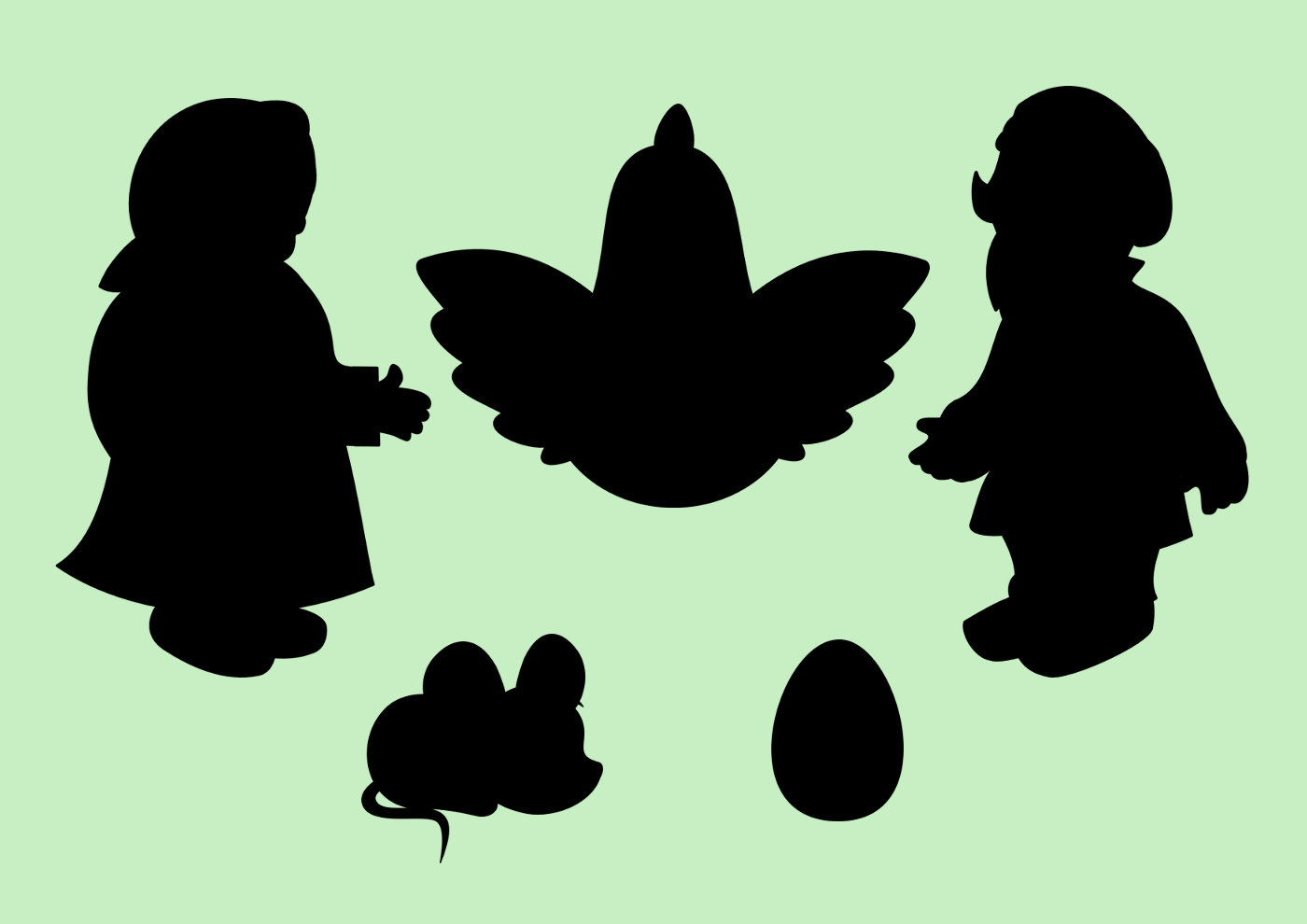 Куда-то ушли все герои сказки «Курочка Ряба», остались только их тени.Пусть дети определят героев по теням, а цветная картинкабудет им в помощь.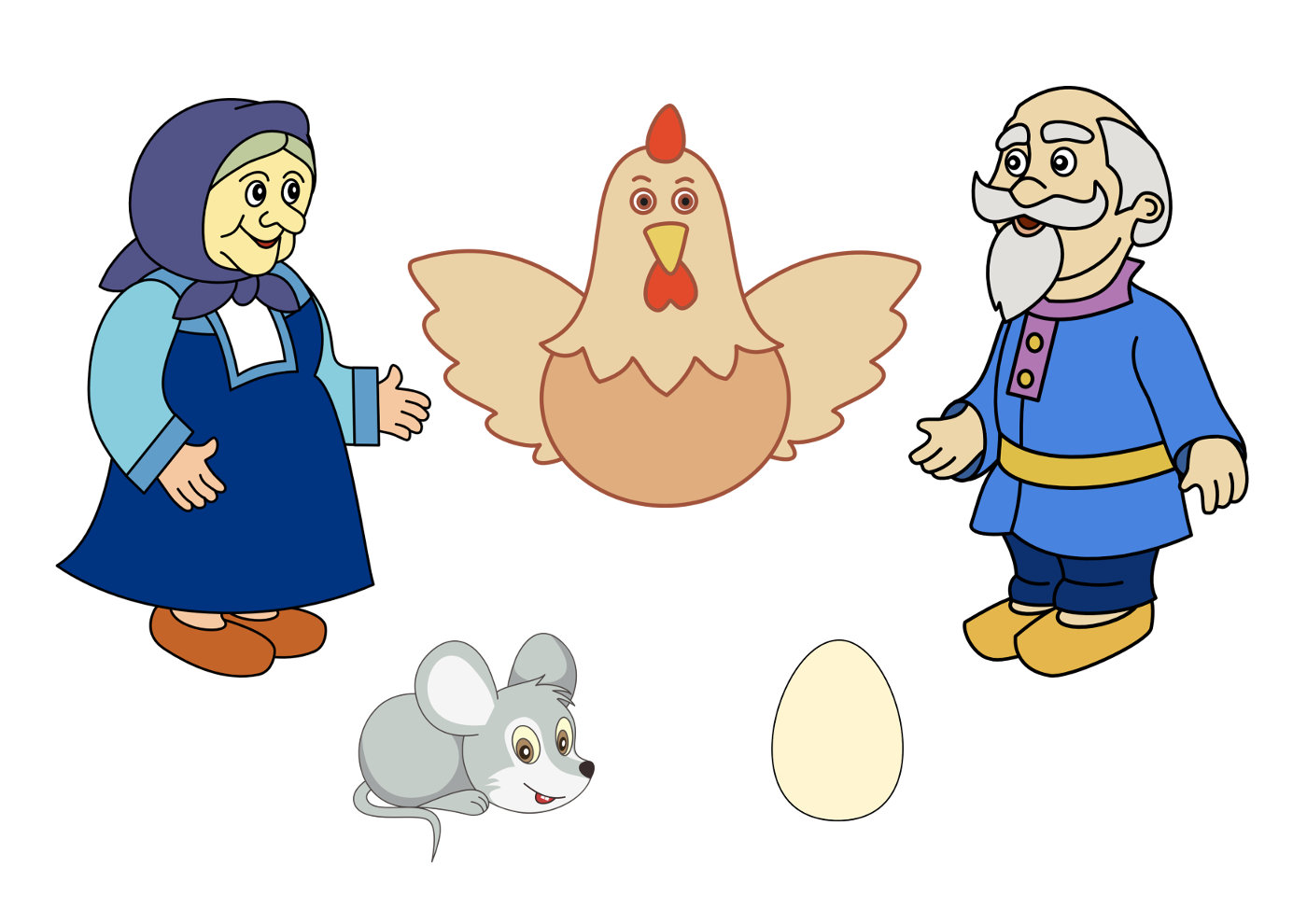 \День 4. Пальчиковые игры по мотивам народных сказок.Пальчиковые игры по мотивам русских народных и авторских сказок помогают не только совершенствовать мелкую моторику, но и закреплять значение содержания сказок, развивать речь и образное мышление.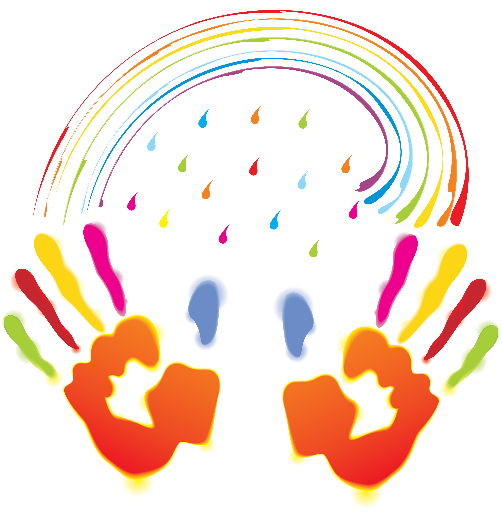 Предлагаю поиграть с пальчиками в игры:https://blog.dohcolonoc.ru/entry/zanyatiya/palchikovye-igry-po-motivam-narodnykh-skazok.htmlДень 5. Раскрась сказку!Предложите детям вместе раскрасить знакомую вам сказку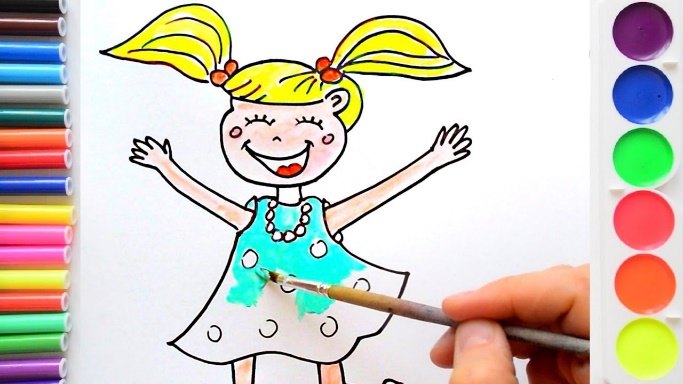 https://www.igraemsa.ru/igry-dlja-detej/risovalki/skazki/raskraska-kolobokhttps://www.igraemsa.ru/igry-dlja-detej/risovalki/skazki/raskraska-kurochka-ryabaДень 6. Прослушивание аудио сказок (без показа) закрепление:Также предлагаем Вам прослушать аудио сказки для лучшего запоминания русских народных сказок.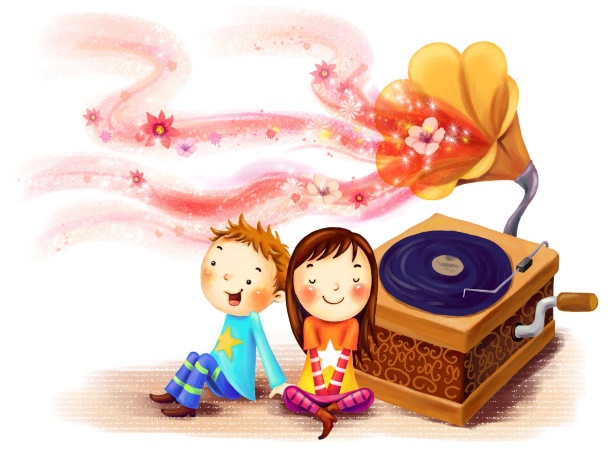 https://frigato.ru/audioskazki/samih-makenkih2/Используя интернет и пошаговый маршрут, ваш ребенок узнал много нового, интересного и познавательного! Спасибо за внимание!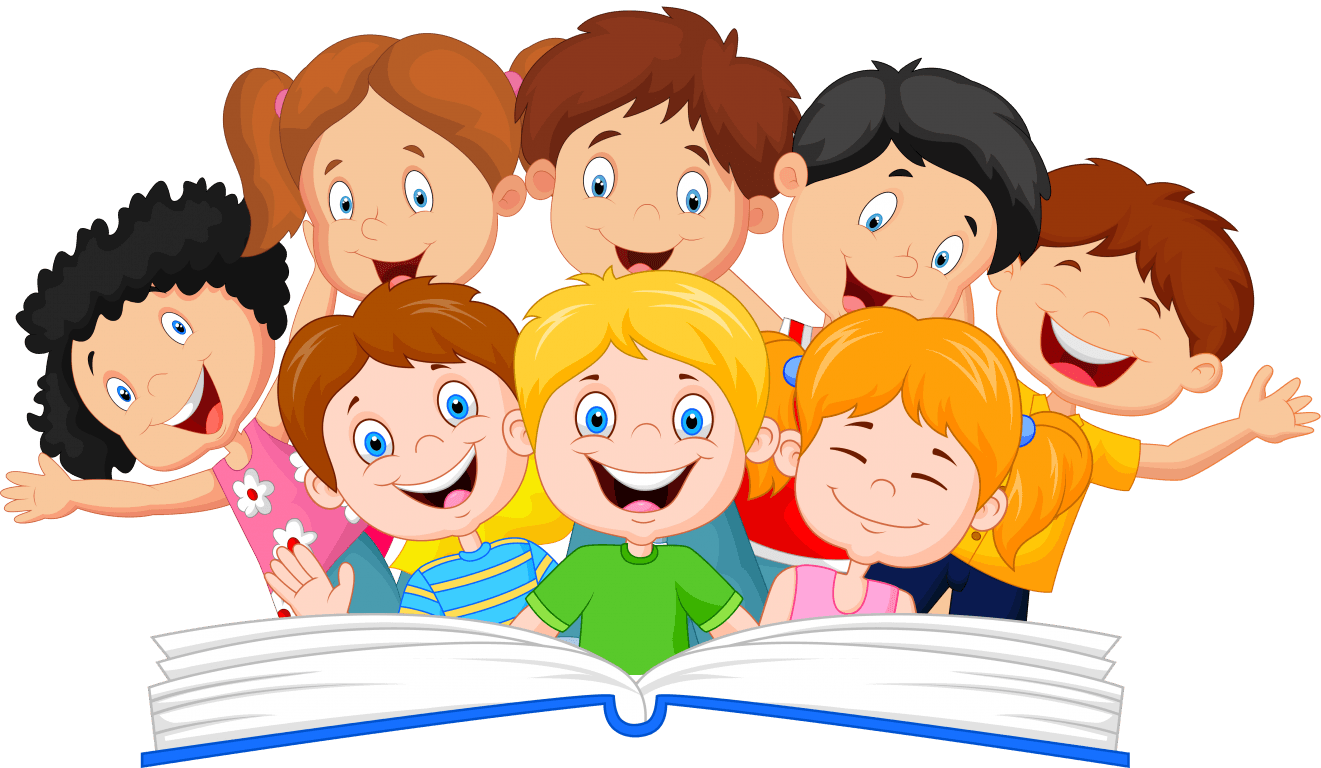 